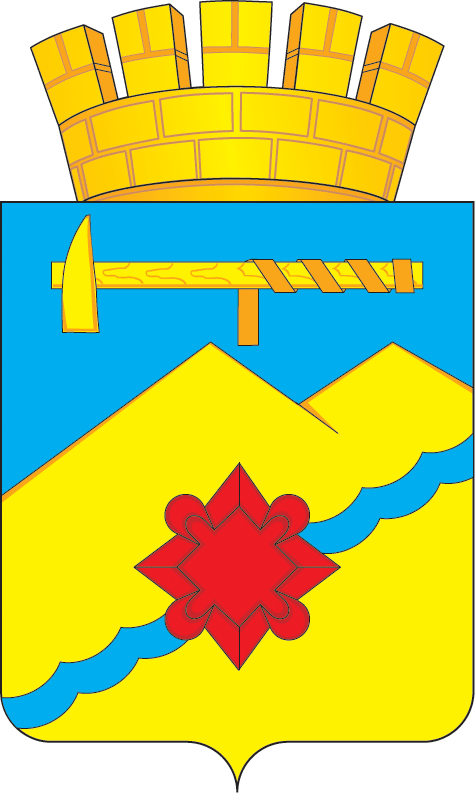 АДМИНИСТРАЦИЯ МУНИЦИПАЛЬНОГО ОБРАЗОВАНИЯГОРОД МЕДНОГОРСК ОРЕНБУРГСКОЙ ОБЛАСТИПОСТАНОВЛЕНИЕ__________________________________________________________________ Об утверждении порядка размещения нестационарных торговых объектов на территории муниципального образования город МедногорскВ соответствии с Федеральным законом Российской Федерации от 06.10.2003 г. № 131-ФЗ «Об общих принципах организации местного самоуправления в Российской Федерации», Федеральным  законом  Российской Федерации от 28.12.2009 № 381-ФЗ «Об основах государственного регулирования торговой деятельности в Российской Федерации», приказом Министерства сельского хозяйства, торговли, пищевой и перерабатывающей промышленности Оренбургской области от 15.06.2020 № 141 «Об утверждении порядка разработки и утверждения схемы размещения нестационарных торговых объектов на территории Оренбургской области»  и руководствуясь статьями 45,49,50 Устава муниципального образования город Медногорск Оренбургской области и в целях упорядочения размещения и функционирования нестационарных торговых объектов:1. Утвердить Порядок размещения нестационарных торговых объектов на территории муниципального образования город Медногорск.	2. Постановление администрации города от 12.11.2019 № 1260-па «Об утверждении порядка размещения нестационарных торговых объектов на территории муниципального образования город Медногорск», считать утратившим  силу.	3. Контроль за исполнением данного постановления возложить на заместителя главы муниципального образования по финансово - экономической политике-начальника финансового отдела  И.В. Никитину.	4. Настоящее постановление подлежит размещению на официальном сайте в информационно-телекоммуникационной  сети «Интернет.	5. Постановление вступает в силу после его официального опубликования в газете «Медногорский рабочий» и подлежит размещению в информационно - телекоммунационной сети «Интернет».Глава города                                                                              А.В. Нижегородов                                                                                     Приложение 1 к постановлению администрации города от  _________ № ______  Порядок  размещения нестационарных торговых объектов на территории муниципального образования город Медногорск1. Общие положения1. 1. Настоящий  Порядок  размещения нестационарных торговых объектов на территории муниципального образования город Медногорск (далее – Порядок)  разработан в соответствии с Федеральным законом от 06.10.2003 № 131-ФЗ «Об общих принципах организации местного самоуправления в Российской Федерации»,  Федеральным законом от 28 ,12.2009 года № 381-ФЗ «Об основах государственного регулирования торговой деятельности в Российской Федерации»,  приказом Министерства сельского хозяйства, торговли, пищевой и перерабатывающей промышленности Оренбургской области от 15.06.2020 № 141 «Об утверждении порядка разработки и утверждения схемы размещения нестационарных торговых объектов на территории Оренбургской области» в целях:- установления единого порядка размещения нестационарных торговых объектов (далее НТО) на территории муниципального образования город Медногорск Оренбургской области;- достижения нормативов минимальной обеспеченности населения площадью торговых объектов;- формирования торговой инфраструктуры с учетом видов и типов торговых объектов, форм и способов торговли;- повышения доступности товаров для населения;- создания дополнительных условий для развития малого и среднего предпринимательства в сфере торговой деятельности;- расширения рынка сбыта товаров для населения;- обеспечения равных возможностей для реализации прав хозяйствующих субъектов на осуществление торговой деятельности на территории муниципального образования город Медногорск Оренбургской области.1.2. Размещение НТО в стационарном торговом объекте, в ином здании, строении, сооружении или на земельном участке, находящихся в частной собственности, устанавливаются собственником перечисленных имущественных объектов. 1.3. Включение в Схему нестационарных торговых объектов, расположенных на земельных участках, в зданиях, строениях, сооружениях, находящихся в государственной собственности, осуществляется в порядке, установленном Правительством Российской Федерации.  1.4.Требования, предусмотренные настоящим  Порядком,  распространяются на отношения, связанные с торговой деятельностью, и не применяются к отношениям, связанным  с размещением НТО:-  на территориях розничных рынков;- при проведении ярмарок, выставок-ярмарок;-  при проведении праздничных, общественно-политических, культурно-массовых и спортивных мероприятий, имеющих временный характер.1.5. Утверждение Схемы и внесение в нее изменений не может служить основанием для пересмотра мест размещения НТО, строительство, реконструкция или эксплуатация которых были начаты до утверждения Схемы. 1.6. В настоящем Порядке применяются основные понятия, определенные Федеральным законом от 28.12.2009 № 381-ФЗ «Об основах государственного регулирования торговой деятельности в Российской Федерации» и приказом Министерства сельского хозяйства, торговли, пищевой и перерабатывающей промышленности Оренбургской области от 15.06.2020 № 141 «Об утверждении порядка разработки и утверждения схемы размещения нестационарных торговых объектов на территории Оренбургской области».1.7. НТО  размещаются в соответствии с утвержденной схемой. Включение в схему размещения новых НТО подлежит рассмотрению администрацией муниципального образования для последующего утверждения (далее – схема). 1.8.Схема разрабатывается по форме, утвержденной приказом Министерства сельского хозяйства, торговли, пищевой и перерабатывающей промышленности Оренбургской области от 15.06.2020 № 141 «Об утверждении порядка разработки и утверждения схемы размещения нестационарных торговых объектов на территории Оренбургской области» и утверждается постановлением администрации муниципального образования город Медногорск, проект которого подготавливает отдел по экономике, торговле и развитию предпринимательства и туристической деятельности администрации города (далее – Отдел по экономике). 1.9. При разработке схемы учитываются:- особенности развития торговой инфраструктуры муниципального образования город Медногорск; - достижение максимально равномерной обеспеченности населения площадью торговых объектов с учетом действующих стационарных торговых объектов;-уровень плотности жилых застроек муниципального образования город Медногорск;- наличие торговых объектов приоритетных (социально значимых) специализаций.1.10. Инициаторами изменений Схемы являются:- юридические, физические лица, индивидуальные предприниматели;- администрация  муниципального образования город Медногорск;- орган исполнительной власти Оренбургской области, уполномоченный на распоряжение имуществом Оренбургской области, в части внесения изменений, касающихся размещения НТО на землях или земельных участках, в зданиях, строениях, сооружениях, находящихся в их распоряжении и расположенных на территории Оренбургской области;- федеральный орган исполнительной власти Российской Федерации, уполномоченный на распоряжение имуществом, находящимся в федеральной собственности, в части внесения изменений, касающихся размещения НТО на землях или земельных участках, в зданиях, строениях, сооружениях, находящихся в их распоряжении и расположенных на территории Оренбургской области».1.9.Внешний вид НТО должен соответствовать внешнему архитектурному облику сложившейся застройки в муниципальном образовании город Медногорск.1.10. НТО, для которых, исходя из функционального назначения, а также по санитарно-гигиеническим требованиям и нормативам, требуется подвод воды и канализации, могут размещаться только вблизи инженерных коммуникаций при наличии технической возможности подключения. Подключение НТО к инженерным коммуникациям осуществляется при наличии договора на размещения НТО.1.11. Не допускается размещение НТО:- в местах, не включенных в схему;- в зонах охраны объектов культурного наследия (памятников истории и культуры);- в арках зданий, на газонах (за исключением размещения путем примыкания к тротуарам, аллеям, дорожкам и тропинкам, имеющим твердые покрытия и элементы  сопряжения), площадках (детских, отдыха, спортивных), на дворовых территориях жилых здании, в местах, не оборудованных подъездами для разгрузки товара;- под железнодорожными путепроводами и автомобильными эстакадами, мостами;- на расстоянии менее 25 метров от мест (площадок) накопления твердых коммунальных отходов, специальных площадок для складирования крупногабаритных отходов, дворовых уборных, выгребных ям;- в случае если размещение НТО уменьшает ширину пешеходных зон до 3 метров и менее;- в случае если размещение НТО препятствует свободному подъезду спецтранспорта или доступу к объектам инженерной инфраструктуры (объекты энергоснабжения и освещения, колодцы, краны, гидранты и т.д.).	1.12. Размещение НТО  на территории муниципального образования город Медногорск осуществляется в соответствии со схемой размещения НТО на основании договора на размещение НТО, заключаемого между администрацией города и юридическим лицом, индивидуальным предпринимателем, осуществляющим торговую деятельность  (далее – хозяйствующие субъекты). 	1.13. Размещение НТО в месте, указанном в схеме, осуществляется после проведения торгов на право размещения НТО и заключения договора.	1.14. Без проведения аукциона договор на размещение НТО заключается в случаях:- продления на новый срок договора размещения НТО, ранее размещенного на том же месте, предусмотренном Схемой, хозяйствующим субъектом, надлежащим образом исполнившим свои обязательства по ранее заключенному договору на размещение НТО;- предоставление компенсационного места;- размещения НТО по реализации печатной продукции;- размещения НТО, в том числе объекта общественного питания, собственником (арендатором) стационарного торгового объекта при размещении НТО на земельном участке, смежном с земельным участком под зданием, строением, сооружением, в котором располагается указанный стационарный торговый объект, в том числе объект общественного питания. В случае наличия двух и более заявок на одно место договор на размещение НТО заключается по результатам аукциона между претендентами, имеющими право на заключение договора без проведения аукциона на указанное место.Предоставление компенсационного (свободного) места хозяйствующим субъектам предоставляется при досрочном прекращении действия договора на размещения НТО при принятии органом местного самоуправления решений о необходимости изъятия земельного участка, на котором размещаются НТО, для государственных или муниципальных нужд в соответствии с законодательством Российской Федерации.     	Договор заключается по форме, согласно приложению 2 к постановлению администрации города на срок, указанный в заявке, но не менее  чем на пять лет. Размещение сезонных НТО осуществляется на срок определяемый уполномоченным органом местного самоуправления в соответствии с периодом действия сезона.	1.15. Специализация НТО является существенным условием Договора и не подлежит изменению в течение срока действия договора. Договор заключается отдельно на каждый НТО.            2. Порядок заключения и досрочногопрекращения действия Договора2.1. С победителем аукциона администрация города Медногорска в лице главы города заключает договор на размещение НТО. Договор заключается не ранее чем через 10 рабочих дней со дня размещения информации о результатах аукциона на официальном сайте администрации города, при условии полной оплаты победителем предложенной им цены лота по результатам аукциона.2.3. Передача прав и обязанностей по договору другим хозяйствующим субъектам а также иные юридические действия, направленные на использование (эксплуатацию) НТО иным лицам не допускается. 2.4. В случае окончания срока действия договора и соблюдения требований, установленных п.2.5. настоящего Порядка, хозяйствующий субъект имеет право на заключение договора без организации торгов, если место размещения данного объекта включено в установленном порядке в схему. 2.5. Действие договора может быть прекращено администрацией города Медногорска досрочно в одностороннем порядке в следующих случаях:- необходимости изъятия земельного участка, на котором размещаются НТО, для государственных или муниципальных нужд в соответствии с законодательством Российской Федерации;- неисполнения хозяйствующим субъектом требования органа местного самоуправления об устранении нарушенных обязательств в соответствии с договором на размещение НТО в срок, установленный таким требованием;- неоднократного в течение одного года привлечения хозяйствующего субъекта к административной ответственности, предусмотренной законодательством Российской Федерации и Оренбургской области в сфере торговой деятельности;- размещения НТО с нарушением архитектурных, градостроительных, строительных и пожарных ном и правил, проектов планировки и благоустройства территории муниципального образования город Медногорск Оренбургской области.2.6. Договор также может быть, расторгнут  в любое время по соглашению сторон. 2.7. В случае расторжения и прекращения действия договора право на размещение НТО прекращается.2.8. В случае досрочного прекращения действия договора по инициативе администрации города, в 5-дневный срок с момента принятия решения о досрочном прекращении действия договора, направляет другой стороне соответствующее уведомление. 2.9. В случае досрочного прекращения действия договора по инициативе администрации города НТО подлежит демонтажу хозяйствующим субъектом в течение 10 рабочих дней, со дня получения им уведомления о расторжении договора, при этом хозяйствующему субъекту не компенсируются понесенные затраты. Уведомление направляется или вручается хозяйствующему субъекту любым доступным способом. 2.10. После окончания срока действия договора или расторжения договора по соглашению сторон торговый объект подлежит обязательному демонтажу хозяйствующим субъектом в течение 5 рабочих дней с момента окончания срока действия договора или момента расторжения договора по соглашению сторон за счет средств хозяйствующего субъекта.2.11. В случае неисполнения в добровольном порядке хозяйствующим субъектом сроков демонтажа НТО, а также в случае самовольного размещения НТО без разрешительной документации вне схемы, принудительный демонтаж осуществляется в порядке, установленном муниципальным правовым актом. 2.12. Размер платы по договору, рассчитывается в соответствии с методикой определения размера платы за размещения НТО.2.13. Плата по договору производится хозяйствующим субъектом ежемесячными платежами, вносимыми регулярно, но не позднее 15 числа каждого месяца исполнения обязательств по договору. 2.14.Размер платы ежегодно, но не ранее чем через год после заключения договора, индексируется администрацией города и в одностороннем порядке в письменном виде уведомляет хозяйствующий субъект об индексации и (или) изменении размера платы. 3. Организация и проведения торгов направо размещения НТО	3.1. Основными принципами организации и проведения аукциона являются равные условия для всех претендентов: открытость, гласность проведения аукциона и состязательность участников.	3.2. Предметом аукциона является право на размещение НТО на территории муниципального образования город Медногорск.3.3. Аукцион является открытым по форме подачи предложений о цене за право заключения договора на размещение НТО. Целью аукциона является определение победителя (юридическое лицо или индивидуальный предприниматель) для предоставления права на размещение НТО 
и заключения договора на размещение НТО. Критерием определения победителя аукциона является предложение максимальной цены за право размещения НТО на территории муниципального образования город Медногорск.3.4. Специализация (ассортиментный перечень) объекта нестационарной торговой сети указывается в информационном сообщении 
о проведении аукциона.3.5. Начальная цена предмета аукциона устанавливается равной размеру месячной платы за размещение  НТО, определяемой 
в соответствии с муниципальным правовым актом, устанавливающим размер платы за размещение НТО, с учетом НДС.Задаток составляет 100 % от начальной цены предмета аукциона.Шаг аукциона устанавливается в пределах от 20 до 100 процентов начальной цены и определяется организатором аукциона.3.6. Итоговая цена предмета аукциона ежегодно, но не ранее чем через год после заключения Договора, изменяется в одностороннем порядке Администрацией города Медногорска  с учетом индекса потребительских цен на текущий год, установленного действующим Прогнозом социально-экономического развития Российской Федерации. 3.7. В качестве организатора аукциона выступает администрация муниципального образования город Медногорск, в лице отдела  по экономике, торговле и развитию предпринимательства администрации города Медногорска (далее организатор).	3.8. Организатор аукциона:- формирует аукционную комиссию, которая принимает решение 
о допуске претендента к участию в аукционе либо об отказе в допуске 
к участию в аукционе;– организует подготовку, публикацию и размещение извещения 
о проведении аукциона на официальном сайте  не менее чем за 30 дней до дня проведения аукциона;– определяет начальную цену предмета аукциона, а также устанавливает величину повышения начальной цены – «шаг аукциона» в пределах от 20 (двадцати) до 100 (сто) процентов (включительно) начальной цены предмета аукциона, который остается единым на весь период аукциона;- определяет сумму задатка, определяет предельный срок внесения задатка лицами, намеревающимися принять участие в аукционе (далее - претенденты);– принимает от претендентов заявки на участие в аукционе 
и прилагаемые к ним документы;– ведет учет заявок по мере их поступления в журнале приема заявок;– обеспечивает хранение зарегистрированных заявок и прилагаемых 
к ним документов, а также конфиденциальность содержащихся в них сведений до момента их рассмотрения;– уведомляет претендентов о принятом аукционной комиссией решении о допуске претендента к участию в аукционе, либо об отказе в допуске к участию в аукционе, размещением на официальном    сайте протокола признания претендентов участниками аукциона не позднее одного рабочего дня, следующего за днем подписания аукционной комиссией соответствующего протокола;– проводит аукцион.3.9. Извещение о проведении аукциона должно быть размещено на официальном сайте администрации муниципального образования город Медногорск  не менее чем за 30 календарных дней до проведения аукциона.В информационном сообщении в обязательном порядке должны содержаться следующие сведения:1) наименование, место нахождения, почтовый адрес, адрес электронной почты и номер контактного телефона организатора аукциона;2) предмет аукциона с описанием местоположения размещения нестационарного торгового объекта, указанием типа, наименования 
и специализации объекта;3) начальная (минимальная) цена договора (цена лота) в размере месячного платежа за право размещения НТО;4) срок действия договора;5) срок, место и порядок предоставления документации об аукционе, электронный адрес официального сайта  в сети Интернет, 
на котором размещена документация об аукционе;6) требование о внесении задатка, а также размер задатка;7) срок, в течение которого организатор аукциона вправе отказаться 
от проведения аукциона;8) информация о сроках и месте подачи заявок на участие в аукционе, 
о дате, времени и месте проведения аукциона, о шаге аукциона, о сроке заключения по результатам аукциона.3.10. Организатор аукциона вправе принять решение о внесении изменений в извещение о проведении аукциона не позднее, чем за пять календарных  дней до даты окончания подачи заявок на участие в аукционе. В течение одного дня с даты принятия указанного решения такие изменения размещаются организатором аукциона на официальном сайте администрации города. При этом срок подачи заявок на участие в аукционе должен быть продлен таким образом, чтобы с даты размещения на сайте   внесенных изменений в извещение о проведении аукциона до даты окончания подачи заявок на участие в аукционе он составлял не менее двадцати дней.3.11. Организатор аукциона вправе отказаться от проведения аукциона в любое время, но не позднее, чем за 5 календарных дней до наступления даты его проведения. Извещение об отмене аукциона должно быть размещено на официальном сайте администрации города Медногорска.3.12. Участником аукциона может быть любое юридическое лицо независимо от организационно-правовой формы, формы собственности, места нахождения, а также места происхождения капитала или индивидуальный предприниматель, претендующие на заключение Договора и предоставившие организатору аукциона в срок, указанный в информационном сообщении о проведении аукциона, следующие документы:- заявку, которая должна содержать дату проведения аукциона, номер заявленного лота, сведения о заявителе, в том числе наименование юридического лица, либо фамилию, имя, отчество (при наличии) индивидуального предпринимателя, адрес регистрации (места жительства), ИНН, ОГРН, номер контактного телефона, реквизиты счета для возврата задатка;- доверенность, подтверждающую полномочия лица на осуществление действий от имени участника аукциона, в случае, если заявку подает представитель;- копию документа, удостоверяющего личность индивидуального предпринимателя, полномочного представителя на подачу заявки;- документы, подтверждающие внесение задатка;Выписку из Единого государственного реестра индивидуальных предпринимателей или юридических лиц организатор запрашивает самостоятельно. Заявка претендента регистрируется работником организатора аукциона в журнале регистрации заявок с указанием даты и времени подачи заявки, 
а также номера, присвоенного ей в журнале регистрации заявок.3.13. По каждому лоту заявитель имеет право подать только одну заявку. Участник аукциона, подавший заявку на участие в аукционе, не вправе вносить в нее изменения.3.14. Заявки на участие в аукционе (по лотам) принимаются организатором аукциона в течение срока, указанного в информационном сообщении. Заявки, поданные по истечении срока приема заявок, указанного в информационном сообщении, организатором аукциона не принимаются.
Срок рассмотрения заявок на участие в аукционе не может превышать десяти дней с даты окончания срока подачи заявок.3.15. Претендент не допускается к участию в аукционе по следующим основаниям:1) непредставление документов, определенных пунктом 3.12. настоящего Порядка, либо наличие в таких документах недостоверных сведений;2) невнесение задатка, если требование о внесении задатка указано 
в извещении о проведении аукциона;3) подача заявки на участие в аукционе претендентом, не являющимся индивидуальным предпринимателем или юридическим лицом;4) наличие решения о ликвидации претендента – юридического лица или наличие решения арбитражного суда о признании претендента – юридического лица, индивидуального предпринимателя банкротом и об открытии конкурсного производства;5) наличие решения о приостановлении деятельности претендента 
в порядке, предусмотренном Кодексом Российской Федерации 
об административных правонарушениях, на день рассмотрения заявки 
на участие в конкурсе или заявки на участие в аукционе;6) подача заявки лицом, не уполномоченным претендентом 
на осуществление таких действий.Перечень оснований отказа претенденту в участии в аукционе является исчерпывающим.3.16. Претендент имеет право отказаться от участия в аукционе в любое время до установленных даты и времени начала рассмотрения заявок 
на участие в аукционе. В случае если было установлено требование 
о внесении задатка, организатор аукциона обязан вернуть задаток указанному заявителю в течение 5-ти рабочих дней, с даты поступления организатору аукциона уведомления об отзыве заявки на участие в аукционе.3.17. Договор заключается по результатам аукционов, проведенных 
в соответствии с настоящим Порядком.Победитель аукциона по продаже права на размещение НТО перечисляет на определенный организатором аукциона счет денежные средства, равные цене приобретения права на размещение НТО, с учетом ранее перечисленного задатка, что подтверждается копией платежного поручения (квитанции) в срок не позднее 10-ти дней с даты проведения аукциона. Сумма внесенного победителем аукциона задатка засчитывается 
в счет цены приобретения права на размещение НТО.3.18. Неявка победителя аукциона в течение 20 дней со дня завершения аукциона и оформления протокола о результатах аукциона, 
а также задержка оформления Договора по вине победителя рассматриваются как отказ от победы в аукционе и, соответственно, получения прав 
на заключение Договора. Победитель аукциона признается уклонившимся, решение о признании его победителем аукциона аннулируется.Задаток уклонившемуся от получения прав на заключение договор возврату не подлежит и право заключения Договора предоставляется участнику аукциона, чье предложение о цене лота было предпоследним.4. Аукционная комиссия4.1. Проведение торгов в форме аукциона в соответствии с настоящими правилами и выявление победителей осуществляет аукционная комиссия.4.2. Состав аукционной комиссии утверждается Постановлением администрации города. 4.3. Аукционная комиссия осуществляет следующие функции:– определяет время, даты начала и окончания приема заявок, место 
и срок подведения итогов аукциона;– назначает аукциониста для проведения аукциона;– ведет протокол рассмотрения заявок и определения победителей аукциона;– в назначенный день рассматривает заявки претендентов и проверяет правильность оформления представленных претендентами документов, их соответствие требованиям законодательства Российской Федерации 
и перечню, опубликованному в информационном сообщении о проведении аукциона;– по результатам рассмотрения заявок принимает решение 
и подписывает соответствующий протокол о признании претендентов участниками аукциона, либо об отказе в допуске к участию в аукционе;– по результатам проведения аукциона определяет победителя аукциона и в течение 3-х рабочих дней подписывает протокол аукциона;– размещает в течение 3-х рабочих дней после проведения аукциона протокол аукциона на официальном сайте администрации города;– принимает решение и подписывает протокол о признании аукциона несостоявшимся в случае, если на участие в аукционе не было подано 
ни одной заявки или одна заявка;– принимает решение и подписывает протокол о признании аукциона несостоявшимся при отказе победителя аукциона и участника, сделавшего предпоследнее предложение по цене лота.4.4. Аукционная комиссия правомочна осуществлять свои функции, если на заседании комиссии присутствует не менее 50 процентов общего числа ее членов. Решения аукционной комиссии принимаются открытым голосованием простым большинством голосов членов комиссии, присутствующих на заседании. Каждый член аукционной комиссии имеет один голос. В случае равенства голосов «за» и «против», голос председателя аукционной комиссии является решающим.4.5. Аукцион проводится в день, время и в месте, которые указаны 
в извещении о проведении аукциона.4.6. Аукцион начинается с объявления аукционистом начала проведения аукциона, предмета аукциона, зарегистрировавшихся участников аукциона.Информация о предмете аукциона должна содержать краткую характеристику предмета торгов - права на размещение НТО с описанием местоположения, начальной цены, шага аукциона и срока размещения нестационарного торгового объекта
с указанием типа и специализации объекта.Аукцион проводится по каждому лоту отдельно. Лот может содержать один и более НТО. После объявления аукционистом номера лота и регистрационных номеров участников, допущенных к аукциону по данному лоту, участникам аукциона объявляется начальная цена лота, шаг аукциона и цена лота, повышенная в соответствии с шагом аукциона.4.7. Аукцион по объявленному лоту считается оконченным, если после троекратного объявления аукционистом цены лота ни один участник аукциона не поднял аукционную карточку.Победителем аукциона по объявленному лоту признается участник аукциона, номер карточки которого и заявленная им цена были названы аукционистом последними.Аукционист объявляет об окончании аукциона по объявленному лоту, последнее и предпоследнее предложения о цене лота и аукционные номера победителя аукциона и участника аукциона, сделавшего предпоследнее предложение о цене лота.4.8. В протокол аукциона заносятся все предложения о цене приобретения права на размещение НТО с указанием лица, предлагающего цену, результаты аукциона. Протокол составляется и подписывается аукционной комиссией и участником аукциона, признанным победителем, в течение 3-х рабочих дней.4.9. В течение 5-ти рабочих дней со дня подписания протокола аукциона организатор торгов возвращает задатки участникам аукциона, которые участвовали в аукционе, но не стали победителями. 4.10. Задаток не подлежит возврату победителю аукциона, если им не подписан Договор.Решение о признании его победителем аукциона аннулируется,
и победителем признается участник, сделавший предпоследнее предложение.4.11. Аукцион признается несостоявшимся в случаях, если:– отсутствуют заявки;– в аукционе участвовало менее 2-х участников;– ни один из участников аукциона после троекратного объявления начальной цены лота, повышенной в соответствии с шагом аукциона,
не поднял карточку;– победитель аукциона или, в случае его отказа, участник, сделавший предпоследнее предложение по цене лота, отказались от подписания Договора.4.12. В случае если аукцион признан несостоявшимся по причине участия одного участника аукциона, Договор заключается с лицом, которое явилось единственным участником аукциона.4.13. Участники аукциона имеют право обжаловать в судебном порядке решения, действия (бездействие) организатора аукциона, аукционной комиссии, администрации города Медногорска. Споры, связанные с признанием результатов аукционов недействительными, а также с исполнением заключенных договоров, рассматриваются в судебном порядке в соответствии с законодательством Российской Федерации. Приложение 2к постановлению администрации города от              №______      Типовая форма Договора о предоставлении права на размещение нестационарного торгового объекта на территории муниципального образования город Медногорскг. Медногорск                                                                    «___» ________20__ г.           Администрация муниципального образования город Медногорск, именуемая в дальнейшем Администрация, в лице главы города ____________,действующего на основании  Устава муниципального образования город Медногорск, с одной стороны, и ______________________________________                            (наименование организации, ФИО индивидуального предпринимателя)в лице ____________________________________________________________,                           (должность, ФИО)действующего(ей)  на основании _____________________, именуемый(ая/ое) в дальнейшем Хозяйствующий субъект ,с другой стороны, вместе  именуемые Стороны, заключили настоящий Договор о нижеследующем.1. Предмет Договора1.1. Настоящий Договор заключен по результатам аукциона на право заключения договора на размещение нестационарного торгового объекта (протокол заседания аукционной комиссии от_______ №_____ по лоту № ______). 1.2. Администрация предоставляет Хозяйствующему субъекту (владельцу нестационарного торгового объекта)  право   на   размещение   нестационарного   торгового   объекта (далее – Объект), характеристики которого указаны в пункте 1.3. настоящего Договора, по адресному ориентиру в соответствии со Схемой размещения нестационарных торговых объектов на территории муниципального образования город Медногорск  Оренбургской области, утвержденной постановлением администрации города Медногорска Оренбургской области от _______ № ______ (далее – Схема) (номер в Схеме _______):_________________________________________________.                                                                (адресный ориентир места размещения Объекта).1.3. Объект имеет следующие характеристики: 
тип Объекта: ______________________________________________________; 
                                 (киоск, павильон, палатка, открытая площадка и т.д.) площадь места размещения Объекта: _______________ кв. м; 
период функционирования Объекта:___________________________ , 
прочее:___________________________________________________________. 1.4. Специализация Объекта: ___________________________________. 1.4.1. Специализация Объекта является существенным условием настоящего Договора.1.4.2. Настоящий Договор является подтверждением права Хозяйствующего субъекта на осуществление торговой деятельности в месте, установленном Схемой и пунктом 1.2. настоящего Договора. 1.4.3. Настоящий Договор действует с ___________ по_____________. 2. Права и обязанности сторон2.1. Администрация имеет право:2.1.1.    Осуществлять контроль за выполнением Хозяйствующим субъектом условий настоящего Договора.2.1.2.    На беспрепятственный доступ, на Объект и место размещения Объекта с целью их осмотра на предмет соблюдения условий настоящего Договора, действующему  законодательству и нормативных правовых актов муниципального образования город Медногорск.2.1.3.    Требовать от Хозяйствующего субъекта соблюдения требований к  архитектурно-художественному решению, санитарных, технических требований к нестационарным торговым объектам, а также санитарных и иных требований, предъявляемых к пользованию местом размещения Объекта.2.1.4.    В случае неисполнения или ненадлежащего исполнения Хозяйствующим субъектом обязанностей, предусмотренных настоящим Договором, направлять Хозяйствующему субъекту письменное предупреждение (предписание) о необходимости устранения выявленных нарушений условий настоящего Договора с указанием срока их устранения. 
           2.1.5.    Направлять в адрес Хозяйствующего субъекта уведомления о выявлении фактов повреждения либо утраты отдельных элементов Объекта, его ненадлежащего технического состояния или появления посторонних надписей, рисунков на любом элементе Объекта с требованием об устранении перечисленных недостатков.2.1.6.    В случае неисполнения письменного предупреждения (предписание) о необходимости устранения выявленных нарушений условий настоящего Договора, демонтировать нестационарный торговый объект, с последующим возмещением Хозяйствующим субъектом расходов по демонтажу;2.1.7.  В случае и в порядке, установленных настоящим Договором, действующим законодательством, в одностороннем порядке отказаться от исполнения настоящего Договора.2.1.8.    Осуществлять иные права в соответствии с настоящим Договором и действующим законодательством.   2.2. Администрация обязана: 2.2.1.    Предоставить Хозяйствующему субъекту право на размещение Объекта в соответствии со Схемой в месте, указанном в пункте 1.2. настоящего Договора, путем заключения настоящего Договора. 2.3. Хозяйствующий субъект имеет право:2.3.1. Разместить Объект в месте, указанном в пункте 1.2. настоящего Договора, в соответствии с характеристиками, установленными пунктом 1.3. настоящего Договора.2.3.2. Осуществлять торговую деятельность  с использованием Объекта в месте, указанном в пункте 1.2. настоящего Договора, в соответствии с требованиями действующего законодательства.
          2.4. Хозяйствующий субъект обязан:2.4.1. Соблюдать требования действующего законодательства и нормативных правовых актов муниципального образования город Медногорск.2.4.2.    Осуществлять деятельность с использованием Объекта в соответствии со специализацией, указанной в пункте 1.4. настоящего Договора.2.4.3.Осуществлять деятельность с соблюдением требований к архитектурно-художественному решению в течение срока действия настоящего Договора.2.4.4.    Не допускать передачу (уступку) своих прав по настоящему Договору третьим лицам, осуществление третьими лицами торговой и иной деятельности с использованием Объекта.2.4.5.    Обеспечить сохранение типа, местоположения и размеров Объекта в течение срока действия настоящего Договора и не допускать изменение характеристик Объекта, установленных пунктом 1.3. настоящего Договора.2.4.6.    При размещении Объекта и его использовании соблюдать условия настоящего Договора, требования действующего законодательства и нормативных правовых актов муниципального образования город Медногорск, в том числе требования природоохранного законодательства, законодательства в сфере охраны объектов культурного наследия, а также выполнять предписания уполномоченных контрольных и надзорных органов об устранении нарушений, допущенных при использовании Объекта и прилегающей территории. 2.4.7.    За свой счет содержать Объект в надлежащем эстетическом, санитарном и техническом состоянии, своевременно производить текущий ремонт Объекта, обеспечить надлежащее содержание и благоустройство места размещения Объекта.2.4.8.    В случае самостоятельного выявления фактов повреждения, утраты отдельных элементов Объекта, ненадлежащего технического состояния Объекта или появления посторонних надписей, рисунков на любом элементе Объекта либо в случае получения уведомления Администрации об указанных обстоятельствах устранить такие недостатки не позднее трех календарных дней со дня такого выявления либо со дня получения соответствующего уведомления Администрации.2.4.9.    Своевременно  вносить плату по настоящему Договору в размере и порядке, установленном настоящим Договором.2.4.10.    В течение пяти календарных дней с даты наступления срока платежа представлять в Администрацию документ, подтверждающий перечисление денежных средств в счет платы за размещение Объекта, или заверенную банком копию такого документа.2.4.11.    В случае неисполнения или ненадлежащего исполнения своих обязательств по настоящему Договору уплатить Администрации неустойку в порядке, предусмотренном действующим законодательством.2.4.12.   Обеспечить представителям Администрации свободный доступ на Объект и место размещения Объекта по их требованию.2.4.13. В случае проведения работ по демонтажу Объекта силами и средствами Администрации возместить расходы Администрации в полном объеме.2.4.14.   Выполнять иные обязательства, предусмотренные действующим законодательством и настоящим Договором.3. Расторжение Договора3.1.    Настоящий Договор подлежит прекращению по истечении срока действия, установленного пунктом 1.4.3. настоящего Договора, а также в случае его расторжения.3.2.    Настоящий Договор расторгается:3.2.1.    По соглашению Сторон.3.2.2.    В случае ликвидации Хозяйствующего субъекта – юридического лица в соответствии с гражданским законодательством Российской Федерации, не связанной с его реорганизацией, – со дня внесения в Единый государственный реестр юридических лиц записи о ликвидации юридического лица. При утрате силы государственной регистрации Хозяйствующего субъекта – физического лица в качестве индивидуального предпринимателя – с момента такой утраты, определяемого в соответствии с требованиями Федерального закона от 08.08.2001 № 129-ФЗ «О государственной регистрации юридических лиц и индивидуальных предпринимателей».3.2.3.    В связи с односторонним отказом Администрации от исполнения настоящего Договора: Администрация имеет право досрочно в одностороннем порядке расторгнуть настоящий Договор, письменно уведомив Хозяйствующего субъекта (владельца нестационарного торгового объекта) за три дня, до досрочного расторжения договора  в следующих случаях:- необходимости изъятия земельного участка, на котором размещаются НТО, для государственных или муниципальных нужд в соответствии с законодательством Российской Федерации;- неисполнения хозяйствующим субъектом требования органа местного самоуправления об устранении нарушенных обязательств в соответствии с договором на размещение НТО в срок, установленный таким требованием;- неоднократного в течение одного года привлечения хозяйствующего субъекта к административной ответственности, предусмотренной законодательством Российской Федерации и Оренбургской области в сфере торговой деятельности;- размещения НТО с нарушением архитектурных, градостроительных, строительных и пожарных ном и правил, проектов планировки и благоустройства территории муниципального образования город Медногорск Оренбургской области.3.3.    Соглашение о расторжении настоящего Договора подписывается обеими Сторонами. В этом случае настоящий Договор считается прекращенным в срок, установленный соответствующим соглашением о его расторжении.3.4. Сторона, инициирующая процедуру досрочного расторжения настоящего Договора, обязана за 30 календарных дней до досрочного расторжения договора сообщить об этом другой стороне в письменной форме.3.5.    В случае одностороннего отказа Администрации от исполнения настоящего Договора по основаниям, установленным подпунктом 3.2.3 пункта 3.2 настоящего Договора, уведомление Администрации об одностороннем отказе от исполнения настоящего Договора размещается на официальном сайте администрации и вручается Хозяйствующему субъекту под расписку или направляется почтой с уведомлением о вручении по адресу Хозяйствующего субъекта, указанному в настоящем Договоре, или с использованием иных средств связи и доставки, обеспечивающих фиксирование даты его получения Хозяйствующим субъектом. Выполнение Администрацией требований настоящего пункта считается надлежащим уведомлением Хозяйствующего субъекта об одностороннем отказе от исполнения настоящего Договора.В случае направления уведомления почтой и невозможности вручения почтового отправления Хозяйствующему субъекту по его почтовому адресу, указанному в настоящем Договоре, датой такого надлежащего уведомления признается дата отметки отделения почтовой связи об истечении срока хранения, об отказе адресата от получения или об отсутствии адресата по адресу Хозяйствующего субъекта, указанному в настоящем Договоре. При невозможности получения подтверждения о вручении Хозяйствующему субъекту данного уведомления или информации о невозможности вручения уведомления Хозяйствующему субъекту по его почтовому адресу, указанному в настоящем Договоре, датой такого надлежащего уведомления признается дата по истечении тридцати календарных дней с даты размещения на официальном сайте администрации города  уведомления Администрации об одностороннем отказе от исполнения настоящего Договора.3.6. Настоящий Договор считается расторгнутым в порядке, предусмотренном настоящим пунктом – через десять календарных дней с даты надлежащего уведомления Администрацией Хозяйствующего субъекта об одностороннем отказе от исполнения настоящего Договора;3.7. Хозяйствующий субъект (владелец нестационарного торгового объекта) в 5-дневный срок после получения уведомления обязан прекратить функционирование объекта.3.8. Функционирование объекта по истечении установленного срока считается незаконным, за что Хозяйствующий субъект (владелец нестационарного торгового объекта) несет ответственность в соответствии с действующим законодательством Российской Федерации.3.9. При досрочном прекращении настоящего Договора Хозяйствующий субъект (владелец нестационарного торгового объекта) в течение месяца со дня расторжения договора в соответствии с условиями настоящего Договора обязан демонтировать объект и восстановить благоустройство места размещения и прилегающей территории.3.10. При неисполнении Хозяйствующим субъектом (владельцем нестационарного торгового объекта) обязанности по своевременному демонтажу объект считается самовольно установленным, а место его размещения подлежит освобождению в соответствии с действующим законодательством Российской Федерации,  Оренбургской области, муниципальными правовыми актами, условиями настоящего Договора..                                          4.Плата за размещение Объекта4.1. Размер платы за право размещения Объекта за год составляет:  _____ руб.4.2.  Оплата производится в бюджет города_______________________
                                                                                                  (указать сроки и порядок оплаты)по следующим реквизитам:	Получатель: _______________________________________________________ 
Банк получателя: __________________________________________________ , 
ИНН/КПП_____________, Р/С ______________, ОКТМО ________________, 
БИК _____________ , КБК __________________________________________ , 
назначение платежа: плата за право размещения нестационарного торгового объекта (с указанием наименования Хозяйствующего субъекта, даты и номера настоящего Договора, периода оплаты). 4.3.  Датой оплаты считается дата зачисления денежных средств на лицевой счет, указанный в пункте 4.2 настоящего Договора. Плата по договору производится хозяйствующим субъектом ежемесячными платежами, вносимыми регулярно, но не позднее 15 числа каждого месяца исполнения обязательств по договору. 4.4.    Денежные средства, внесенные Хозяйствующим субъектом в качестве задатка на участие в аукционе, в размере _____ рублей засчитывается в сумму оплаты приобретенного им права на размещение нестационарного      торгового объекта. 
           4.5.    Внесенная Хозяйствующим субъектом плата за право размещение Объекта не подлежит возврату в случае не размещения Хозяйствующим субъектом Объекта или перехода прав владения и пользования Объектом к другому лицу, а также в случае досрочного расторжения настоящего Договора.4.6.    В случае изменения методики определения начальной цены договора на право размещения нестационарного торгового объекта на земельном участке, находящемся в муниципальной собственности, размер платы за право размещения Объекта подлежит изменению с даты вступления в силу нормативного правового акта, изменяющего такую методику, но не чаще одного раза в год.4.7. Размер платы ежегодно, но не ранее чем через год после заключения Договора, изменяется в одностороннем порядке Администрацией города Медногорска  с учетом индекса потребительских цен на текущий год, установленного действующим Прогнозом социально-экономического развития Российской Федерации.                                         5. Ответственность сторон5.1. В случае неисполнения или ненадлежащего исполнения обязательств по настоящему Договору Стороны несут ответственность в соответствии с действующим законодательством. 6.Рассмотрение споров6.1. Все споры и разногласия, которые могут возникнуть между сторонами по вопросам, не нашедшим своего разрешения в тексте данного Договора, будут разрешаться путем переговоров на основании действующего законодательства. Срок ответа на претензии – 15 рабочих дней.6.2. При не урегулировании в процессе переговоров спорных вопросов, споры разрешаются в суде в соответствии с действующим законодательством.                                                 7. Прочие условия7.1. Изменения к настоящему Договору действительны, если они составлены в письменной форме, оформлены дополнительными соглашениями и подписаны уполномоченными представителями сторон.7.2. В случае изменения адреса или иных реквизитов каждая из сторон обязана в 10-дневный срок направить об этом письменное уведомление другой стороне, в противном случае все извещения и другие документы, отправленные по адресу, указанному в настоящем Договоре, считаются врученными.7.3. Взаимоотношения сторон, не урегулированные настоящим Договором, регламентируются действующим законодательством Российской Федерации.7.4. Настоящий Договор составлен в двух экземплярах, имеющих одинаковую юридическую силу.8. Юридические адреса, реквизиты и подписи сторон____________    ______________________          _________ _____________________   (подпись)       (расшифровка подписи)                    (подпись)         (расшифровка подписи)МП                                                                           МППриложение 3к постановлению администрации города от                 №______Методика определения размера  платы за размещения нестационарных торговых объектов на территории муниципального образования город МедногорскР = К1*S*К2*К3, где Р- размер платы в год, рублейК1 – средний удельный показатель кадастровой стоимости 1 кв.м. земель населенных пунктов для муниципального образования город Медногорск, утвержденный Постановлением Правительства Оренбургской области от 24.12.2012  № 1122-п «Об утверждении результатов государственной  кадастровой оценки земель населенных пунктов на территории Оренбургской областиS- площадь торгового объекта, кв.м.К2 – показатель, учитывающий место размещения НТОК3- коэффициент социальной значимости реализуемых товаровКоэффициент, учитывающий место размещения НТОКоэффициент социальной значимости реализуемых товаров_____________             № ______АдминистрацияХозяйствующий субъект (владелец нестационарного торгового объекта)№ п/пНаименование поселенияКоэффициент (К2)1город1,02улицы: Моторная, Тульская, Коминтерна, К.Маркса, Тургенева, Л.Толстого, Береговаяпереулок: Тульский0,93пос. Ракитянка0,8№ п/пРеализуемые товарыКоэффициент социальной значимости1Хлебобулочные изделия, молочная продукция0,52Продовольственные товары0,73Напитки безалкогольные0,94Продукция общественного питания, непродовольственные товары, цветы		0,85Печатная продукция0,4